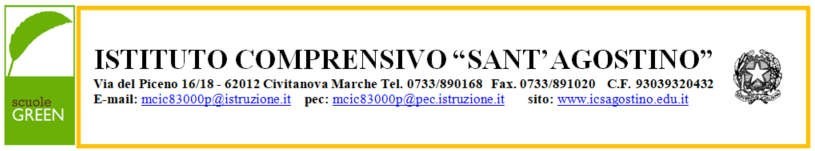 Oggetto: Domanda di ammissione ai permessi art. 33 L. 104/92 (per: figli minori portatori di handicap grave)Al Dirigente scolasticoIo sottoscritto ___________________________________________ codice fiscale __________________________ nato il __/__/____ a ___________________________ prov. (__) e residente in _________________________, - (__) in servizio presso codesta istituzione scolastica in qualità di ______________________________ a tempo determinato/indeterminato,CHIEDEdi fruire dei permessi previsti dall'art. 33, comma 3, della Legge 104/92 per poter assistere il parente o affine __________________________________, rapporto di parentela _____________________________nato/a a __________________________________ il __/__/____ codice fiscale _________________ per il seguente periodo dal __/__/____ al __/__/____;      il parente o affine è convivente      il parente o affine non è conviventeL’indirizzo completo di residenza del perente o affine è: (compilare solo se il parente o affine non è convivente) _______________________________________________________________________________________________________________________________ , con una distanza chilometrica tra le due abitazioni pari a Km. _______	 (Se superiore a 150 Km. dimostrare alla propria Direzione l'assistenza con titolo di viaggio o simili) A tal fine, consapevole che le dichiarazioni mendaci, la falsità negli atti e l'uso di atti falsi sono puniti, ai sensi dell'art. 76 del D.P.R. n. 445/2000, con le sanzioni previste dalla legge penale e dalle leggi speciali in materia, dichiara che: il soggetto da assistere è in vita;il soggetto in stato di handicap grave non è ricoverato a tempo pieno presso struttura pubblica o privata (eccezioni indicate al punto 5 della Circ. Min. Funzione Pubblica n. 13/2010); - nessun altro familiare lavoratore beneficia dei permessi per lo stesso soggetto in situazione di handicap grave;di essere il referente unico quale punto di riferimento di tutta l'attività di assistenza al soggetto in stato di handicap grave;che nessun altro familiare avente diritto beneficia dei permessi per la stessa persona disabile in situazione di gravitàè consapevole che le agevolazioni sono uno strumento di assistenza del soggetto in stato di handicap grave e, pertanto, il riconoscimento delle stesse comporta la conferma dell'impegno (morale oltre che giuridico) a prestare effettivamente la propria opera di assistenza;è consapevole che la possibilità di fruire delle agevolazioni comporta un onere per l'amministrazione e un impegno dispesa pubblica che lo Stato e la collettività sopportano per l'effettiva tutela dei disabili;si impegna a comunicare tempestivamente ogni variazione della situazione di fatto e di diritto da cui consegua la perdita della legittimazione alle agevolazioni (decesso, revoca del riconoscimento dello stato di disabilità grave in caso di rivedibilità, ricovero a tempo pieno).Dichiara inoltre che l’altro genitore ___________________ codice fiscale ___________________ non è lavoratore dipendente  è lavoratore dipendente presso l’ente/azienda ____________________________________e beneficia dei permessi giornalieri per lo stesso figlio/a con disabilità grave alternativamente al sottoscritto/a nel limite massimo mensile di tre giorni complessivi tra i due genitori.   è lavoratore dipendente presso l’ente/azienda ma non usufruisce dei permessi per la legge 104/92Si allega:  Copia certificato ASL competente, attestante lo stato di 'handicap grave' in capo al soggetto che necessita di assistenza, ai sensi del comma 1 art. 4 L. 104/92 (in originale o copia autentica); Autodichiarazioni a supporto del ruolo di Referente Unico; Ulteriore documentazione a supporto delle dichiarazioni rese nella domanda prova. Distinti saluti. Data __/__/____											Firma__________________________